C E 2 : Français : grammaire								Gram L10 p 1 / 4L10  Le groupe nominal CORRECTIONRappels sur la notionL’identification du groupe nominal est une compétence attendue du cycle 2.Le groupe nominal est un groupe de mots organisés autour d’un nom (parfois nommé le nom noyau) Le nom est généralement précédé d’un déterminant, il peut aussi être accompagné d’un adjectif, d’un complément du nom ou d’une proposition relative, toutefois on évitera au CE1 de proposer ces types de phrases comme base d’étude de la langue. Le déterminant et l’adjectif s’accordent en genre et en nombre avec le nom noyauDécouverte de la notionActivité préparatoireOn peut aborder la notion de groupe nominal en posant quelques devinettes On écrira – J’ai des yeux verts. Je suis tout noir. Gare à mes griffes ! Qui suis-je ? (un chat noir)– Je tiens chaud. J’ai la couleur du soleil. Qui suis-je? (un pull jaune, un bonnet jaune, une couverture jaune…)L’observation des mots employés guide vers la définition du groupe nominalCherchonsLe petit garçon qui raconte cette histoire a une maman très spéciale... Un matin, la maîtresse d'école nous demanda si nos mamans pourraient fairedes gâteaux pour le goûter de l'école... Ce fut un désastre épouvantable. Mais les copains, eux, faillirent mourir de rire. Et ils voulurent tous venir jouer chez moi. 1 / Combien y a-t-il de mots dans chaque groupe en couleur ? 2 / Comment s'appelle chacun des mots en couleur ? Correction1 / Combien y a-t-il de mots dans chaque groupe en couleur ? Un matin : deux motsdes gâteaux : deux motsun désastre épouvantable : trois mots2 / Comment s'appelle chacun des mots en couleur ? Un matin : déterminant / nomDes gâteaux : déterminant / nomUn désastre épouvantable : déterminant /nom /adjectifDifficulté attendueVérifier qu’il reconnait bien le verbe dans une phrase (à l’oral et à l’écrit) avant de rechercher les groupes nominaux Dans le cas contraire, on le lui indiquera afin que l’attention soit uniquement portée sur les groupes nominauxReconnaître les groupes nominaux Exercice 1 : Observe les groupes nominaux et entoure chaque nom.un capitaine norvégien • une bête monstrueuse • le grand navire blanc • la petite îleune belle ville • un chiffon humide • un tigre affamé • des billes vertes • une serviette propre • un rat gris.CorrectionRemarque : En cas de difficulté, associer un déterminant à chaque mot : seul le nom peut être associé au déterminant. un capitaine norvégien • une bête monstrueuse • le grand navire blanc • la petite îleune belle ville • un chiffon humide • un tigre affamé • des billes vertes une serviette propre • un rat gris Exercice 2 :   Dans chaque liste de groupes nominaux se cache un intrus. Barre-le. a. le parapluie vert • il joue • une jolie jupe • le chien méchant b. un couteau aiguisé • vous tombez bien • un élève curieux • l'excellent repasc. la voiture grise • le joli chapeau rouge • une pomme mûre • elles cueillentCorrectionRemarque : Cet exercice a pour but de vérifier la distinction entre le verbe et le substantif.  Par ailleurs, insister sur le fait que les mots qui accompagnent les verbes ne sont pas des déterminants mais des pronoms personnels sujetssubstantif : mot ou groupe de mots qui peut constituer le noyau du syntagme nominalsyntagme : groupe formant une unité à l’intérieur de la phrase.a. le parapluie vert ◆ une jolie jupe ◆ le chien méchant ➞ L’intrus est : il joue (verbe)b. un couteau aiguisé ◆ un élève curieux ◆ l’excellent repas ➞ L’intrus est : vous tombez bien (verbe)c. la voiture grise◆le joli chapeau rouge ◆u ne pomme mûre ➞ L’intrus est : elles cueillent (verbe) Exercice 3 : Souligne les groupes nominaux dans le texte.Nina habite à la campagne avec son grand frère et ses parents. Pour découvrir le monde et se distraire, la petite fille a un ordinateur. Elle a aussi un lapin nain à cajoler et un poisson rouge à observer. Mais ce qu'elle aime par-dessus tout, c'est courir avec ses amis et pédaler très vite dans les chemins forestiers.CorrectionRemarque : Avant de commencer cet exercice, on pourra lui demander de repérer d’entourer en rouge le verbe conjugué de chaque phrase (soit oralement, soit en l’entourant par exemple) Cela peut être une modalité de différenciation ou d’aide pour certains élèves, afin de ne faire porter la difficulté que sur l’identification des groupes nominaux.Nina habite à la campagne avec son grand frère et ses parents. Pour découvrir le monde et se distraire, la petite fille a un ordinateur. Elle a aussi un lapin nain à cajoler et un poisson rouge à observer. Mais ce qu'elle aime par-dessus tout, c'est courir avec ses amis et pédaler très vite dans les chemins forestiers.Utiliser les groupes nominaux Exercice 4 : Recopie et complète les phrases avec les groupes nominaux proposés.le vieux monsieur • le jeune chien • une petite voiture blanche • un livre illustréa. Théo choisit ………………….. et le feuillette.b. ……………………………………………….rit.c. ………………………….se gare dans la rue.d. Dans la cour ……….. aboie à chaque bruit.CorrectionRemarque : Une solution grammaticalement correcte peut être absurde du point de vue du sens Cet exercice permet d’attirer son attention sur ces deux contraintes et peut faire l’objet de productions d’écrit amusantes.a. Théo choisit un livre illustré et le feuilletteb. Le vieux monsieur ritc. Une petite voiture blanche se gare dans la rued. Dans la cour, le jeune chien aboie à chaque bruitDéfi langueRelie les mots proposés pour former des groupes nominaux.Explique, à l'oral, comment tu fais pour ne pas te tromper.CorrectionRemarque : Il s’agit bien entendu dans ce Défi langue de faire fonctionner explicitement la notion de chaîne d’accord dans le groupe nominal On peut raisonner par regroupements successifs déterminant + nom puis chercher l’adjectif qui complète, ou au contraire partir du déterminant, l’associer au nom et à l’adjectif qui lui correspondent, puis passer au déterminant suivant.la maison douilletteun cheval sauvagedes papillons multicolores Exercice 5 : Ecris un groupe nominal pour chaque dessin.CorrectionRemarque : Lui demander de proposer un groupe nominal composé d’au moins trois mots, par exemple :  une robe verte, une longue robe verte.À titre d’exemples :la voiture bleue ◆ des chaussures rouges ◆ une longue robe/une robe verte Exercice 5 : Recopie et complète  les phrases avec un déterminant ou un nom.a. Le soir, il aime lire un …………..  avant de dormir.b. …………………. histoires qui ne finissent jamais sont ses préférées.c. ………………….. porte grince quand on l'ouvre.d. Une petite ……………… fine mouille le trottoir.e. ……………… repas est servi!Remarque : Lui rappeler de ne pas oublier la majusculeen début de phrasea. Le soir, il aime lire un livre avant de dormirb. Les histoires qui ne finissent jamais sont ses préféréesc. La porte grince quand on l’ouvred. Une petite pluie fine mouille le trottoire. Le repas est servi !lachevalmulticoloresunpapillonssauvagedesmaisondouillette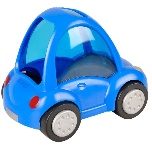 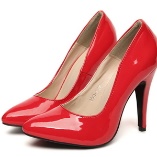 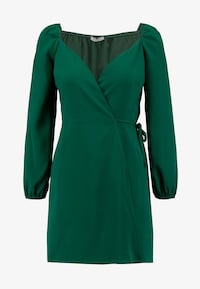 